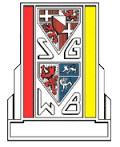 Donderdag 23 mei 20195 kilometer parcours										          Defile routeLi		HallincklaanLi	 	Pr. Margrietstraat, direct rechts Pr. MarijkestraatLi	 	NootwegRe	Nw.Loosdrechtsedijk, langs Beukenhof, hier vindt het              	Defile plaats.Re	Laan v EikenrodeRe	BerkenlaanLi    	LindelaanLi		Acacialaan         	Rehobothschool.     Hier liggen de medailles klaar!Let op:Op de donderdag voor of tijdens het defilé, accepteren wij geen pauzeplaats meer. Namens het bestuur van Avondvierdaagse Loosdrecht.Volgend jaar wordt de Avondvierdaagse Loosdrecht gehouden op 25 t/m 28 mei 2020.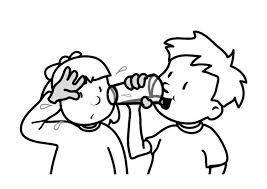 